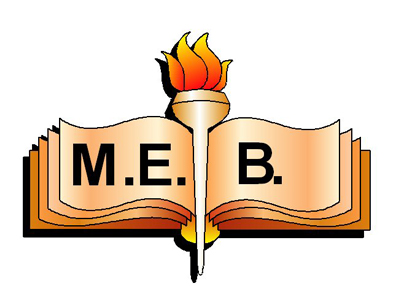 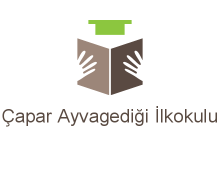       BRİFİNG DOSYASI2019-2020 EĞİTİM ÖĞRETİM YILI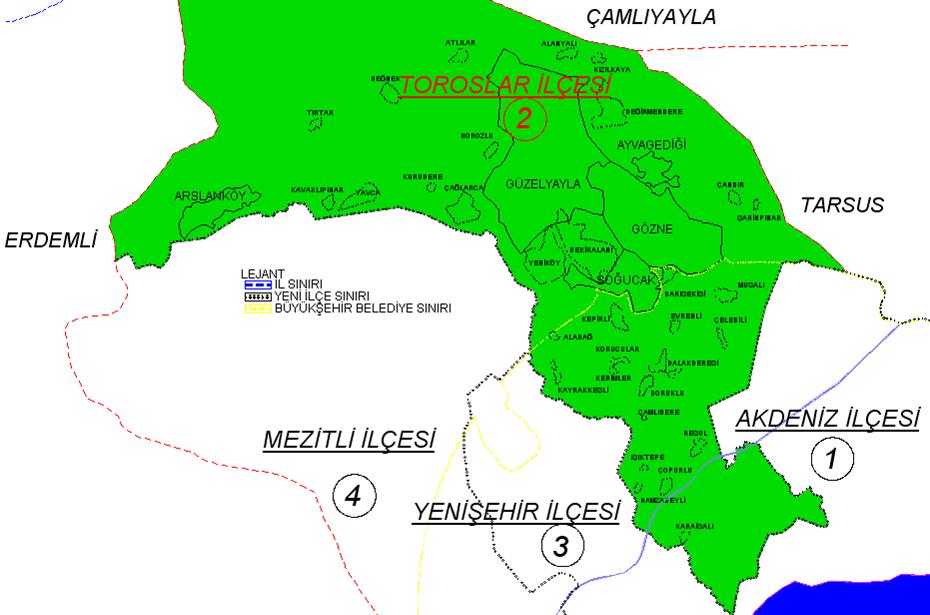 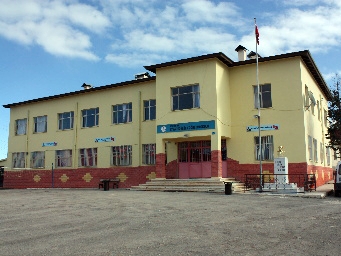 KURUMUN ADI 	: ÇAPAR AYVAGEDİĞİ İLKOKULU/ORTAOKULUİLİ			: MERSİNİLÇESİ			: TOROSLARADRES		:Ayvagediği Mahallesi 1137 Sokak No: 1       Toroslar/MERSİNWEB ADRES		: http://çaparayvagediğiilkokulumeb.k12.trE POSTA		: 713570@meb.k12.trTELEFON		:0 324 4684405FAKS			:0 324 4684405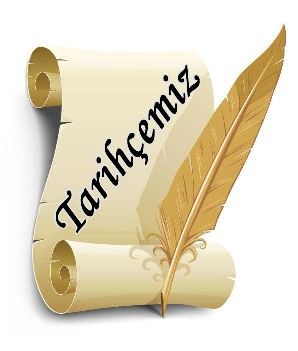 Beldemizde eğitime 1925 yılında Çapar Köyünde başlanmıştır. Çevre köylerdeki öğrencilerde buraya geliş gidiş yapmışlardır. Ayvagediğinde ise 1965 yılında eğitim öğretime başlanmıştır. Şu anki bina ise 2001 yılında yapılarak eğitim öğretime açılmıştır.Gözne, Değirmendere, Çapar, Çandır, Karatepe,  Şahinpınarı , Alanyalı ve Kızılkaya Mahallelerinin bütün öğrencileri  taşımalı olarak okulumuza gelmektedir.Okulumuzdan mezun olan öğrenciler genellikle Gözne Ortaokuluna veya Mersin merkezdeki orta okullarından herhangi birine kayıt yaptırarak öğrenim hayatlarına devam etmektedir.Okulumuz taşımalı eğitim kapsamında olduğu için 94 öğrencimiz okulumuz yemekhanesinde yemeklerini yemektedir.İlkelerimiz ve Temel DeğerlerimizİDARECİ ERKEK		 : 1     İDARECİ ERKEK      : 1       TOPLAM İDARECİ        : 2ERKEK ÖĞRETMEN 	 : 5   	BAYAN ÖĞRETMEN : 6      TOPLAM ÖĞRETMEN :11                                                                                              TOPLAM PERSONEL SAYISI : 13İLKOKUL ÖĞRENCİ DURUMUKURUM KİMLİK BİLGİSİKURUM KİMLİK BİLGİSİKurum Adı Çapar Ayvagediği İlkokulu/Ortaokulu Kurum TürüİlkokulKurum Kodu 713570Kurum Statüsü Kamu                  ÖzelKurumda Çalışan Personel SayısıYönetici              : 2Öğretmen           : 11Memur               : 1Hizmetli             : 2Öğrenci Sayısı148Öğretim ŞekliNormal X                İkili              Okulun Hizmete Giriş Tarihi1965KURUM İLETİŞİM BİLGİLERİKURUM İLETİŞİM BİLGİLERİKurum Telefonu / FaxTel. : 0 324 468 44 05Fax : 0 324 468 44 05Kurum Web Adresi http://www.caparayvagedigiilkokulu.meb.k12.tr/ http://www.caparayvagedigiortaokulu.meb.k12.tr/Mail Adresi0968868@gmail.comKurum AdresiMahalle        : Ayvagediği Mah. Sokak          : 1137 Posta Kodu  : 33250İlçe               : TOROSLARİli                 :  MERSİNKurum Müdürü   : Faruk MERSİN           0 532 506 01 02Müdür Yardımcısı: Murat HARMANCI  0 505 660 11 63MİSYONUMUZYeniliklere açık, sürekli kendini geliştiren genç öğretmen kadrosuyla, öğrenci merkezli eğitim veren, teknolojiyi kullanan, velilerin ihtiyaç duydukları her an okul idaresi ve öğretmenlerine ulaşıp eğitim öğretim hizmetlerini alabildikleri, öğrencilerinin başarılarını ön planda tutup, kaliteden ödün vermeyen çağdaş bir eğitim kurumuyuz. VİZYONUMUZÖğrencilerimizi ve yöre halkımızı geleceğe hazırlamak, karşılaşacakları güçlükler karşısında yılmamayı, çözümsüzlüğün değil çözümün bir parçası olmayı hayat felsefesi haline getirmelerine yardımcı olmak, teknolojik imkanları başta öğrencilerimiz olmak üzere eğitim bölgesinde yaşayan tüm insanlara tanıtmak, bu konuda öncülük etmek, durağan değil kendini ve etrafını yenileyen, yenilerken kendi değerlerini de korumayı bilen bir nesil yetiştirmek, Bilim ,sanat ve spor  alanlarında okulumuzu il,bölge ve ülke düzeyinde başarılara taşımakİlkelerimizİlkelerimiz1Paydaşlar eşitlikten yararlanır.2Paydaşların yöneltilmesi yapılır.3Paydaşlara fırsat eşitliği tanınır.4Veli-Öğrenci-Öğretmenin işbirliği içinde çalışmaları sağlanır.5Değişim ve yenileşme uyum.6Açıklık ve erişebilirlik.7Katılım ve sorumluluk bir arada değerlendirilir.8Sürekli ve sağlıklı iletişim.9Hesap verebilirlik.Temel DeğerlerimizTemel Değerlerimiz1Ülkemizin geleceğinden sorumluyuz.2Eğitime yapılan yardımı kutsal sayar ve her türlü desteği veririz.3Toplam Kalite Yönetimi felsefesini benimseriz.4Kurumda çalışan herkesin katılımı ile sürecin devamlı olarak iyileştirileceğine ve geliştirileceğine inanırız.5Sağlıklı bir çalışma ortamı içerisinde çalışanları tanıyarak fikirlerine değer verir ve işimizi önemseriz.6Mevcut ve potansiyel hizmet bekleyenlerin ihtiyaçlarına odaklanırız.7Kendimizi geliştirmeye önem verir, yenilikçi fikirlerden yararlanırız.8Öğrencilerin, öğrenmeyi öğrenmesi ilk hedefimizdir.9Okulumuzla ve öğrencilerimizle gurur duyarız.10Öğrencilerimizi, yaratıcı yönlerinin gelişmesi için teşvik ederiz.11Öğrenme problemi olan öğrencilerimiz için özel destek programları hazırlarız.12Biz, birbirimize ve kendimize güveniriz.13Öğrencilerimiz, bütün çalışmalarımızın odak noktasıdır.14Öğrencilerimize doğa ve çevre bilinci aşılarız.15Atatürk İlke ve İnkilaplarını esas alırız.
OKULUN MEVCUT İDARECİ / ÖĞRETMEN DURUMU VE İHTİYAÇLAR
OKULUN MEVCUT İDARECİ / ÖĞRETMEN DURUMU VE İHTİYAÇLAR
OKULUN MEVCUT İDARECİ / ÖĞRETMEN DURUMU VE İHTİYAÇLAR
OKULUN MEVCUT İDARECİ / ÖĞRETMEN DURUMU VE İHTİYAÇLAR
UNVAN/BRANŞ
NORM
MEVCUT
İHTİYAÇMÜDÜR110MÜDÜR YARDIMCISI110SINIF ÖĞRETMENİ862YAB.DİL.(İNGİLİZCE)110ANASINIFI ÖĞRETMENİ110DİN KÜLTÜRÜ VE AHLAK BİLGİSİ010REHBER ÖĞRETMEN000TOPLAM12112SINIF / ŞUBEKIZ ÖĞRENCİERKEK ÖĞRENCİTOPLAM ÖĞRENCİANA SINIFI95141/A88161/B 108182/A68142/B79163/A67133/B58134/A1211234/B81321TOPLAM7177148
OKULUN TEKNOLOJİK ALTYAPISI
OKULUN TEKNOLOJİK ALTYAPISI
Öğretim Araç-GereçleriSayıBİLGİSAYAR17DİZÜSTÜ BİLGİSAYAR3TEPEGÖZ0PROJEKSİYON14FOTOKOPİ MAKİNASI4VİDEO0TELEVİZYON1AKILLI TAHTA0KASET ÇALAR+CD ÇALAR0                                         FİZİKİ İMKANLAR                                         FİZİKİ İMKANLAR                                         FİZİKİ İMKANLARSIRA NO          FİZİKİ İMKÂNIN ADI              SAYISIİHTİYAÇ1Müdür Odası1-2Müdür Yardımcısı Odası1-3Memur Odası1-4Rehberlik Servisi015Hizmetli Odası016Spor Odası017Derslikler11-8Bilgisayar Laboratuvarı1-9Okuma Salonu1-10Çok Amaçlı Salon1-11Müzik Odası0112Resim Odası0113Etüt Odası0114Veli Görüşme Odası0115Spor Salonu0116Konferans Salonu1-17Arşiv0118Depo1-19Lojman1